Дворовая территория по адресу: Нижегородская обл., г. Дзержинск,  ул. Чапаева, 76.6.11.1. Благоустройство1) Состав работ по ремонту асфальтобетонного покрытия:-Устройство подстилающих и выравнивающих слоев оснований из щебня;-Устройство асфальтобетонных покрытий дорожек и тротуаров однослойных из литой мелкозернистой асфальто-бетонной смеси толщиной 3 см;-Устройство покрытия толщиной 4 см из горячих асфальтобетонных смесей плотных мелкозернистых типа АБВ, плотность каменных материалов 3 т/м³ и более;-Установка дорожных бортовых камней бетонных при других видах покрытий.2)Устройство и ремонт пешеходных дорожек из плитки(брусчатки):-Устройство подстилающих и выравнивающих слоев оснований из песка;-Устройство покрытий из брусчатки по готовому подстилающему слою с заполнением швов песком;6.11.2. Озеленение1) Устройство  газона должно начинаться с согласования земляных работ, графика работ, охраны труда и техники безопасности.-газон следует устраивать  на полностью подготовленном и спланированном основании;-толщина плодородного слоя для газона обыкновенного принимается 15 см;-почвогрунт должен иметь сертификат;-в качестве плодородного слоя  рекомендуется использовать торф с добавлением песчаной и  глинистой фракций (при необходимости). Проводить тщательную выборку корней и прочих включений.-проводить посев вручную с прикатыванием  растительного грунта.-использовать для посева сертифицированные семена газонных трав.-почву поддерживать во влажном состоянии до появления всходов.-травостой к моменту сдачи  объекта должен быть равномерным, густым, без проплешин.6.11.3. Установка МАФ1) Скамья со спинкой в количестве 1 штуки, в соответствии с эскизом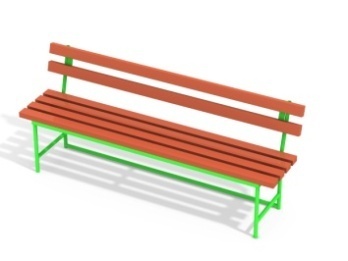 -Скамья имеет сборную конструкцию и включает в себя две опоры, спинку и сидение. -Сборка осуществляется посредством фланцевого крепления. -Скамья устанавливается и бетонируется в грунт.2)Урна в количестве 1 штуки, согласно эскизу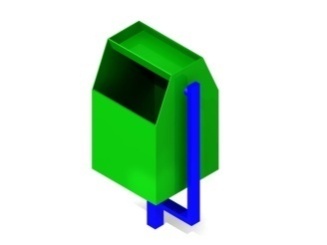 -Урна имеет цельносварную конструкцию и включает в себя опору и короб. Короб имеет радиальное вращение на опоре, для упрощения извлечения мусора. -Короб выполнен из листовой стали.-Урна устанавливается и бетонируется в грунт.3) Беседка, в количестве 1 штуки, согласно эскизу: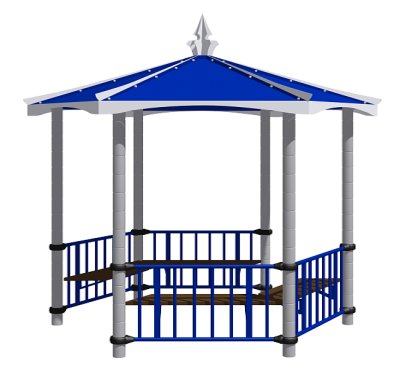 - Может эксплуатироваться круглогодично во всех климатических зонах.-Беседка должна представлять собой сборно-разборную конструкцию шестигранной формы с двумя входами, с ограждениями и сидениями, которые должны крепиться не менее чем к шести стойкам.-Входы должны быть расположены с двух противоположных сторон беседки. -Крыша беседки должна быть разборной, представлять собой шестигранную конструкцию с декоративной шпилеобразной вставкой в центре. -Сборка производится посредством резьбовых соединений. -Монтаж  домика должен производиться путем бетонирования стоек в грунт и закрепления их посредством анкерных болтов.4)Гандбольные ворота в количестве 1 штуки, в соответствии эскизом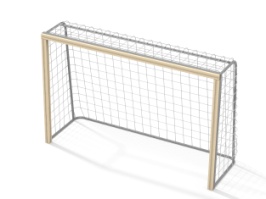 